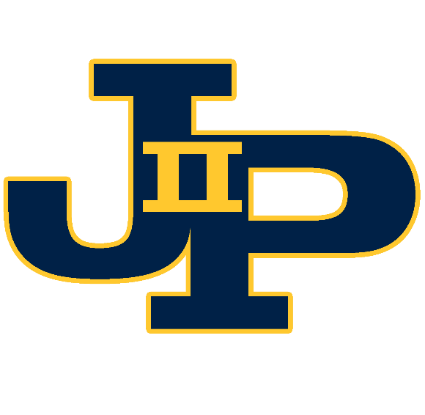    MON   MON   TUE   TUE  WED  WED  THU  THU  FRI  FRI
 SATMay 22DEAD 
DAY 1May 22DEAD 
DAY 1                 23DEAD 
DAY 2

End of Q4                 23DEAD 
DAY 2

End of Q424NOON 
DISMISSAL

815-1015 MATH1015-1215
THEOLOGY24NOON 
DISMISSAL

815-1015 MATH1015-1215
THEOLOGY25NOON 
DISMISSAL815-1015 
SCIENCE1015-1215
ENGLISH
 Ann. of St.Joseph’s Chapel25NOON 
DISMISSAL815-1015 
SCIENCE1015-1215
ENGLISH
 Ann. of St.Joseph’s Chapel26NOON 
DISMISSAL815-1015 HISTORY1015-1215
FOREIGN LANGUAGE

LAST DAY OF SCHOOL26NOON 
DISMISSAL815-1015 HISTORY1015-1215
FOREIGN LANGUAGE

LAST DAY OF SCHOOL272729MEMORIAL DAYSCHOOL IS CLOSED!29MEMORIAL DAYSCHOOL IS CLOSED!30FACULTY WORK DAYOffice Hours
9 am-3 pm30FACULTY WORK DAYOffice Hours
9 am-3 pm 31FACULTY WORK DAY
Office Hours
9 am-3 pm 31FACULTY WORK DAY
Office Hours
9 am-3 pm1




Office Hours
9 am-3 pm1




Office Hours
9 am-3 pm         2


 

Office Hours
9 am-3 pm
         2


 

Office Hours
9 am-3 pm
33